FROM THE EDITOR Jackie WaltersHappy New Year to all club members!  The December edition of the Newsletter is a little shorter than usual since you’ve had a bumper edition of the club magazine – don’t want you to spend more time reading than running!   If  you have any articles for the Newsletter, ideas for the new Magazine or would like to write a regular feature, please email the Club.  We would particularly welcome new contributors.Just a reminder, the Newsletter looks back at the activities of the previous month. It is normally issued at the beginning of the following month, so in this case January, so that all the results for December can be included. It is a little late this time due to the holidays, the editor having just returned from the beautiful Gower Peninsular, (great runs on the coastal footpath),  home just in time to escape the floods there!This newsletter has been brought to you by John Cawley, Jen Stephenson, Denise Johnson, Quentin Lewis, Ian Ferris, Geoff Perigo, Paul Baildon, Sally Gavaghan and Dave Lonsdale. Thank you for your contributions. Please send contributions for the next Newsletter to news@baildonrunners.co.uk  no later than 29 January 2016. RUNNER OF THE MONTHThe November award will be presented as usual on Thursday evening before the club runs. 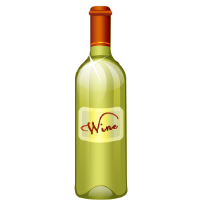 All members can nominate Runner of the Month. If you know anyone (including yourself!) who has achieved something special email your nomination to baildonrunners@yahoo.co.uk.  It is not just about breaking records.  It could be completing a first race, a particular distance or time.  It doesn’t need to be running related and could include volunteering at events for instance.MembershipWe are pleased to welcome 3 new first claim members , Ian Dawson, Jane Sturgess and Sue Gallagher, (Sue has re-joined).  This takes our membership up to 192. Junior Park Runby Jen StephensonI am pleased to announce that the inaugural Saltaire Junior parkrun will take place on 10th January 2016. It will start at 9am with a warm up taking place beforehand.This is a timed 2k run for children aged 4-14 and will be three laps of the top section of Roberts Park. Children can run unaccompanied if they wish or can be accompanied by an adult. However, we  ask adults not to cross the finish line. Please can runners register with parkrun beforehand if they have not already. Details of how to register and more information can be found here http://www.parkrun.org.uk/saltaire-juniors/Adult volunteers would also be very welcome. Please contact me at baildonrunners@yahoo.co.uk.if you can help.Club Awardsby Ian FerrisA big congratulation to our 2015 award winners and to all those who were shortlisted. Best Newcomer AwardFrom the 43 eligible newcomers we shortlisted 9: Jennie Guard, Lee Kaznowski, Michael Malyon, Susanna Walters, Rob Myers, Col Morley, Agnes Illingworth, Mark Delaney and Ali Boyle and awarded the best newcomer to Michael who joined us in the summer of 2015.Most Improved AwardShortlisted were: Kirsty Allen, Ben Watson, Lee Kaznowksi, Rebecca Langdon, Michael Malyon, Nigel Shaw, Karen Baildon, Jo Bloor, Carolyn Hargreaves, Judith Wilson and our winner: Lee Kaznowski.Outstanding Performance AwardThe nominations included teams: the WYWL Ladies Team for Winning Baildon hosted event and Michael Malyon, Jennie Guard and Matthew Gurney for regaining the Mixed Team title for Baildon at the Washburn Valley relays.Individual nominees were Jackie and Mick Cooper, Denise Johnson, Emma Stoney, Jenny Guard, Kirsty Allen, Dan Cobb, Judith Wilson, Jo Bloor, John Buddle and our winner Michelle Morris for her Marathon de Sables.        Turpin TrophyThis trophy is awarded to those how have made a special contribution to the club. Nominated were Alan Clements, Denise Johnson, Paul Baildon, Jackie Walters and Sally Gavaghan. Our worthy winner was Alan Clements and, as is traditional, Alan was not available to receive the trophy. We intend to present it before the run on Thursday 21st January and hope you can all make this.Summer Championship WinnersThe top three in the premier division were Jim Wheldon, Nigel Shaw and Ben Watson. In the first division, it was Jackie Walters, Sally Gavaghan and Elinor Newhouse and in the second division Lee Kaznowski, Mark Delaney and Karen Baildon. The Summer Championship shield is awarded to the runner with the most points overall and this year it was a draw, both Jim and Lee scoring 195 points and sharing the Shield. Winter League and Summer Championship TrophiesWe also presented trophies to the 12 runners who competed in all 5 Winter league races and to 21 runners who completed more than 6 summer championship races.Can you Eat to Run?by Sally GavaghanI listened to a report on Radio 4’s Food Programme entitled, “Can you Eat to Run?” on 4th January at 15:30pm. There is a follow up next month. There were several different opinions so it was difficult to draw conclusions but you might want to catch it on BBC  iPlayer. 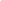 OGOBS CHRISTMAS HANDICAPby Denise Johnson & John Cawley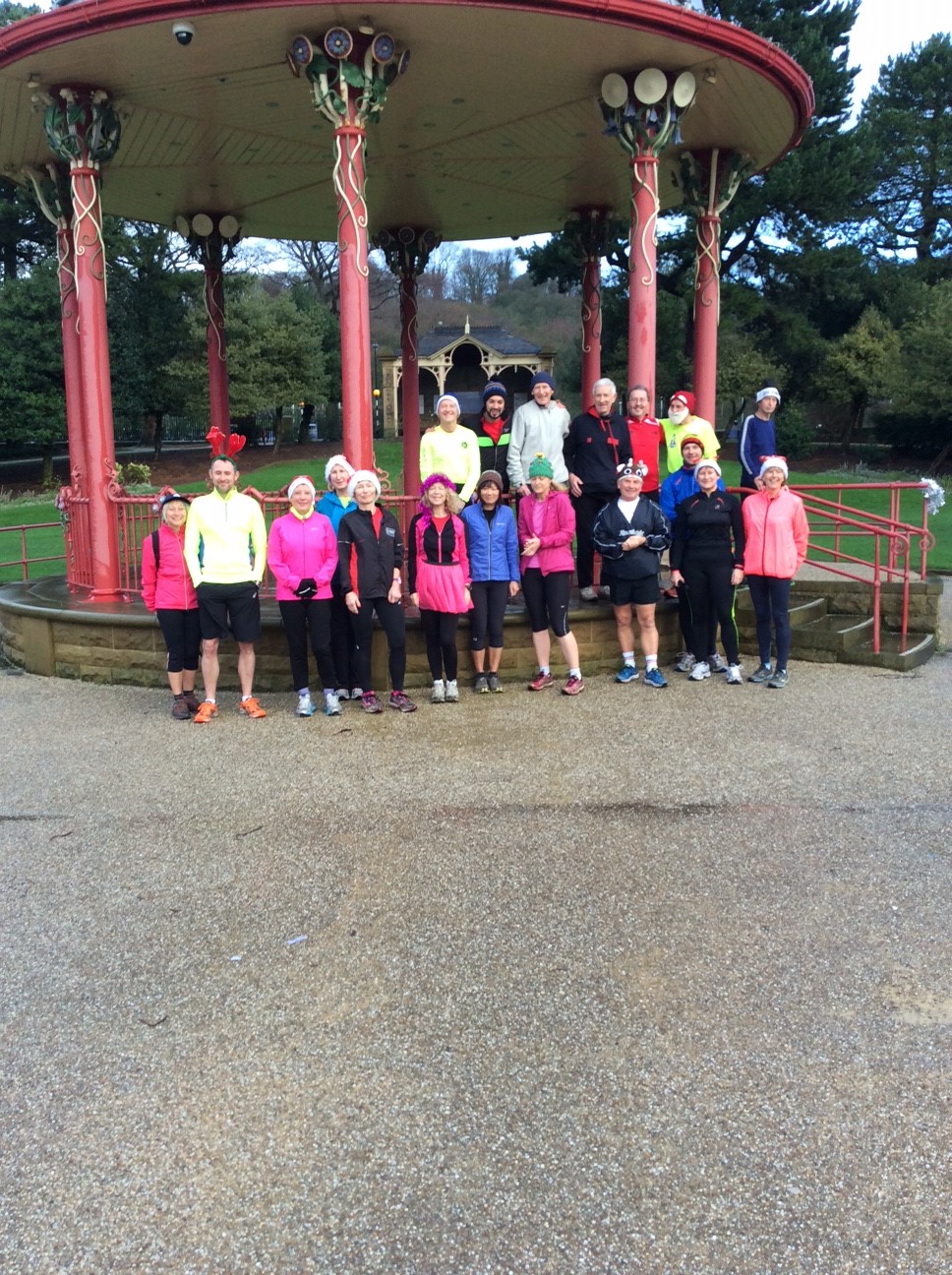 OGOBS ready for action We were all out running along the canal on a typical OGOBS run with lots of chatting and laughter when I had this idea, why not have a Christmas handicap race? By the end of the run I had a date in mind, the 16th December, the week before I went away for Christmas.Due to the recent rain we had to change the route at the last minute but I worked out that from Roberts Park and along the canal to the three rise locks and back would give us 5 miles without having to go along the riverbank. So we started the planning. You had to wear a silly hat and bring a secret Santa prize wrapped up and we would all exchange the gifts at the end. Just to make it a little more fun Don bought a trophy and the local shop in Baildon engraved it for us. All that was left was for me to work out the handicap times.21 entries flooded in so the work began of looking up parkrun times and any other race I could find that my group had taken part in. The hardest part was working out how much start to give Dave Noble who only runs once a week now, but I got it wrong. The other runners went much faster than I predicted and by halfway Dave had lost his lead.When you set off it’s hard not to go too fast as your natural instinct is to chase the person in front. Finally after 21 minutes Pete Gallagher, the last to set off, was on his way to chase us all down.In my group I went off with Ian Hartman and Barbara Lee. Lots of chatting was taking place until just before half way when John Cawley passed us going like a train. Heading back down the canal Dave Lonsdale had taken quite a large lead and I shouted “winner” as he passed me. We had Jim Wheldon at the turn round point and we had to high five him before turning for the return journey.It was only on my way back that I finally started to catch people and moved up into second place. Linda Carey had offered to be timekeeper and my friend Bob helped her. I must have got some of the timings correct as the runners started to stream in quick and fast. I did at one point think PHEW as John Cawley steamed past me - I think shouts of FIX would have been on the cards if I had won.After the race we all congregated in the bandstand to shelter from the rain and presented the trophy to the winner. Now, I’ll pass on to the winner, John Cawley to complete the story …I found myself starting 13 minutes after the first runner (Dave Noble) had set off. I hadn’t counted how many were ahead of me so when it was my turn to go I just targeted those who set off a minute before me. When I got on to the towpath I could see Barbara, Denise and Ian still grouped together, nobody else was in sight. I was chasing them quite hard but didn’t seem to be making any inroads into their lead, I found out later that Ian had been glancing round and encouraging the others to go faster to keep me at bay!As we approached Bingley I finally caught the ‘gang of three’ and after staying behind them for a minute or so to gather myself I went by and picked a few more people off before I saw Dave Lonsdale whizzing by already on the homeward stretch. Head down I climbed the horrid incline at three rise locks to high five Jim Wheldon and make the turn for home. I accelerated down the incline and gradually caught a few more that turned before me; Dave Lonsdale, however, was out of sight. I was getting quite tired by now but eventually I spotted Dave crossing the bridge just after The Fisherman’s. This gave me fresh hope and gradually I reeled him in (sorry about the angling pun!).I was elated to be in the lead but suddenly it dawned that much younger speed merchants such as Pete Gallagher and Jim Barnett would be chasing me down and for that matter the ever-improving Col Morley wasn’t that far behind me at the halfway turnaround point. I summoned up what energy I had left and pressed on not daring to look round. It was only when I got to Salts Mill to turn off the towpath that I dared to look round; phew nobody within catching distance, so I actually stopped for a brief moment to look again just to make doubly sure! My eyes weren’t deceiving me, I was in the clear so it was with a really stupid grin on my face that I trotted over the bridge and down the promenade to the finishing line adjacent to the bandstand where Linda and Bob were standing to shout me home. I couldn’t believe I’d done it and still can’t now. I know it was a low-key race, and a handicap one at that, but nevertheless I crossed the line first; the last time I had done so I was just 12 years old in an 80 yards hurdles race at school!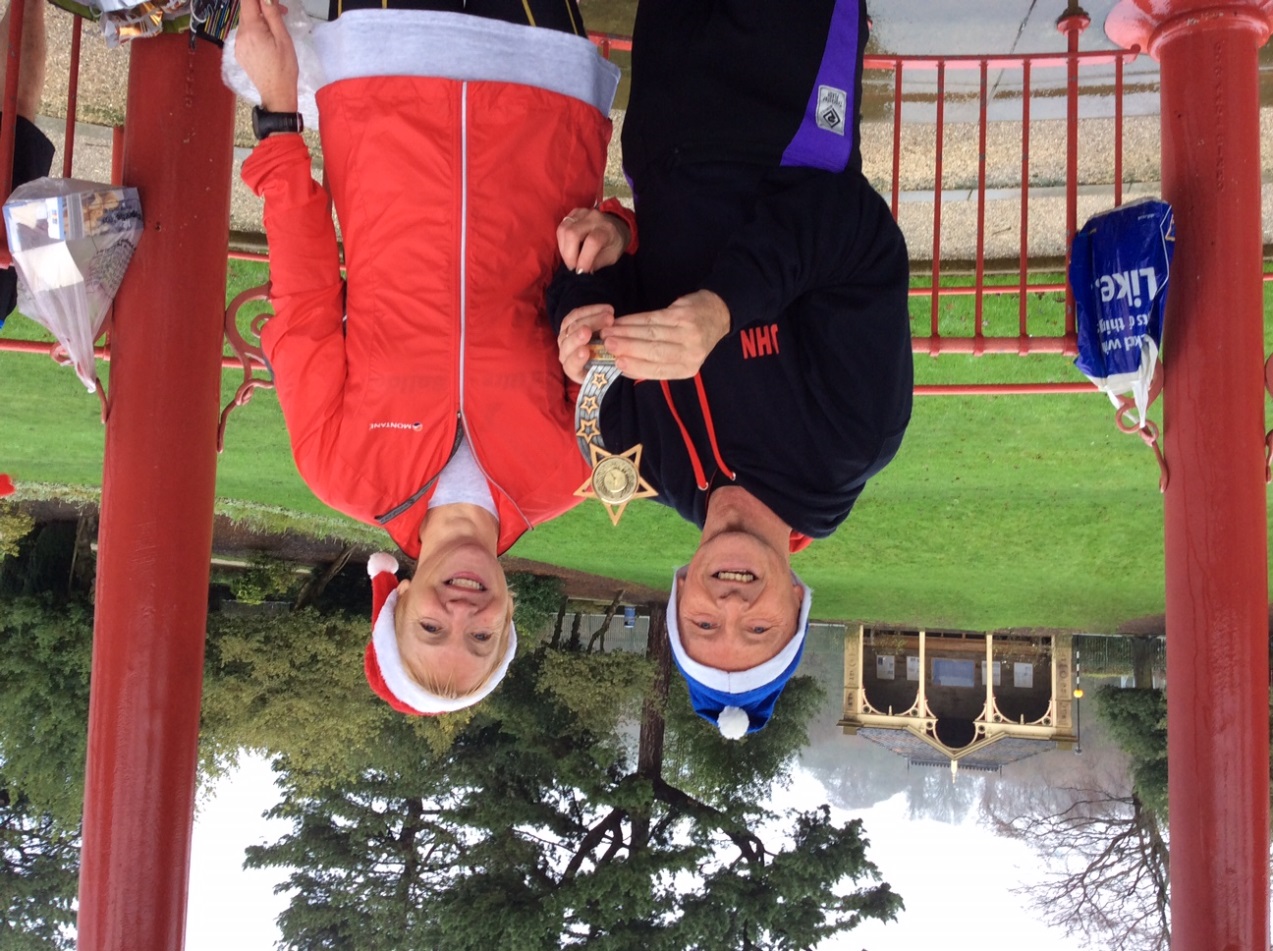 The Winner! Stravaby Quentin Lewis
I have set up a Baildon Runners Club on Strava which you are most welcome to join.  If you are interested, go to their website, https://www.strava.com, click on, “find or create a club” on the left of the screen and type Baildon Runners.  You will then be able to join the group.Strava is a community of athletes from all over the world, connecting and competing with each other via mobile and online apps. Strava lets you track your rides and runs via your iPhone, Android or dedicated GPS device and helps you analyse and quantify your performance. Thursday B Group Runby Paul Baildon
 In recent years Group B has drifted towards virtually running with group A for most Thursday runs for one reason or another.  We are now trying to re-establish a separate Group B to encourage the faster group C runners to make the step up whilst at the same time giving an option of a more comfortable run for those who might not feel up to a fast Group A pace. Anybody dropping down at present, to Group C, inadvertently ends up making this group too fast!

We are also sure there are numerous members who do not attend on a Thursday as there is not a pace between C and A/B. We hope this move will encourage you to come along on our main club night. There will be a designated group leader to keep the pace down which will be flexible on the night but is aimed at runners who are around 45 minutes for 10K.
AGE CATEGORY RECORDSJohn CawleyFull details of all age category records can, as usual, be accessed on the club website. Unless I’ve missed someone there doesn’t seem to have been any new records set to report in this issue.RESULTSPlease continue to email your race results to results@baildonrunners.co.uk but note there is no need to do this for parkrun events or summer championship races unless you are not shown in those results as a Baildon Runner, for example if you entered the race before joining the club. However, could second claim members please email all their results including parkruns.For those of you who don’t want to wait for the next newsletter, all Baildon Runners’ parkrun results can be viewed shortly after the relevant Saturday at www.parkrun.com/results/consolidatedclub/?clubNum=1854.Firstly, a few ‘late’ and originally incomplete results:Guy Fawkes 10 miles - 1 November807 finishers.Harewood 10 Mile Trail Race - 8 November319 finishers.Harewood 5 Mile Trail Race - 8 November117 finishers.Ravenstonedale 10K (Cumbria) - 28 November157 finishers.Barnsley 10K - 29 November736 finishers.Birkenhead 5K parkrun - 5 December119 finishers.Halifax 5K parkrun - 5 December* also third female overall41 finishers.Horton Park 5K parkrun - 5 December40 finishers.Lister Park 5K parkrun - 5 December190 finishers.Reindeer 5K (Saltaire) - 5 DecemberAll timings self-timed.Frostbite ‘30’ 34.5 miles, 5,500ft climb - 6 December137 finishers (26 DNF).West Yorkshire Cross Country League Guiseley
6 December151 finishers.Cross Flatts 5K parkrun - 12 December77 finishers.Horton Park 5K parkrun - 12 December31 finishers.Lister Park 5K parkrun - 12 December215 finishers.Skipton 5K parkrun - 12 December86 finishers.Winter League - Dewsbury - 13 DecemberMen206 finishers.Ladies* representing Queensbury RC90 finishers.Mytholmroyd 10K, 1,350ft climb - 13 December83 finishers.Leeds Christmas 10K Challenge - 13 December357 finishers.OGOB Christmas Handicap 5 miles - 16 December(G) signifies guest18 finishers.Graves (Sheffield) 5K parkrun - 19 December176 finishers.Halifax 5K parkrun - 19 December* also third female overall61 finishers.Horton Park 5K parkrun - 19 December39 finishers.Huddersfield 5K parkrun - 19 December* also third female overall415 finishers.Lister Park 5K parkrun - 19 December* also second female overall234 finishers.Roundhay Park 5K parkrun - 19 December215 finishers.The Stoop 8K, 250 metres climb (Haworth)
20 December454 finishers (3 DNF).Lister Park 5K parkrun - 25 December299 finishers.Chevin Chase 7 miles (approx) - 26 December797 finishers.Lister Park 5K parkrun - 26 December101 finishers.Scunthorpe 5K parkrun - 26 December242 finishers.Auld Lang Syne 9.6K, 300m climb - 31 December413 finishers (6 DNF).Horton Park 5K parkrun - 1 January* also second female overall91 finishers.Giants Tooth 3 miles, 394ft climb - 1 January116 finishers.Halifax 5K parkrun - 2 January70 finishers.Horton Park 5K parkrun - 2 January50 finishers.Lister Park 5K parkrun - 2 January390 finishers.Dates of Forthcoming Races 2016COMMITTEE MEMBERSIan Ferris	Secretary, Club Coach, Beginners, Run England and BAN RepPaul Baildon	TreasurerDave Lonsdale	Membership Secretary and Curry NightsKevin Brain	Quarterly MagazineSue Coates	Carnival Canter and KitDan Cobb	Announcements and WYWL RepMatthew Gurney	Development Group Link and AA LinkGareth Holme	Men’s Relay Team CaptainGeoff Perigo	Webmaster, Club Diary and RoutesLizzie Smith	MinutesGeraldine Ray	Social SecretaryEmma Stoney	Ladies’ Relay Team CaptainJeremy Smith	Summer ChampionshipJackie Walters	Newsletter Editor, Leaders for D,E and Sunday runsOTHER CONTACTS	WEBSITE AND EMAIL ADDRESSESCatherine Milner	Club Auditor	Website: 	baildonrunners.co.ukRichard Barnes	Garmin Routes	General Email: 	baildonrunners@yahoo.co.ukJohn Cawley	Club Records and Results	Newsletter email:  	news@baildonrunners.co.ukAlan Clements	Joint Club Liaison	Results email:  	results@baildonrunners.co.uk	Denise Johnson	         Veterans                                                 Boundary Way email: baildonboundaryway@gmail.comAnna Smith	Off-Road LeaguesEmma Stoney	Baildon Boundary Way Director183rdGraham Driver1:18:55396thDebbie Bland1:29:1664thEmma Stoney1:14:1792ndAlison Boyle1:18:11205thDebbie Bland1:30:261st F5557thSteve Tindall47:3789thDebbie Bland51:591st F60182ndAlice Buttle46:4454thJim Goddard24:2718thMelanie West25:521st F40*7thPhilip Jones24:572nd M551stLee Kaznowski18:489thPete Gallagher21:072nd M4015thJohn Buddle21:453rd M5030thGordon Slater23:2335thNigel Shaw23:3136thDon Johnson23:3544thDonna Kaznowski23:552nd FU3557thRob Myers24:5370thMartin Kieffer25:47100thEllie Clement27:43102ndJill Buddle27:492nd F50144thElinor Newhouse31:401st F65161stJane Sturgess34:03167thSue Gallagher35:161stLee Kaznowski19:55Mark Delaney21:30Donna Kaznowski22:25Sarah Terry27:06Dave Lonsdale29:30Sally Gavaghan30:00Karen Butler30:00Elinor Newhouse31:34Janice Davidson34:44Colin Davidson34:4484thMick Cooper7:41:2385thJacqueline Cooper7:41:2422ndMichael Malyon34:0132ndQuentin Lewis34:55133rdDon Johnson45:2320thDon Johnson23:101st M6040thDenise Johnson25:171st F553rdJohn Buddle21:341st M503rdLee Kaznowski19:061st MU357thBen Watson20:172nd M3530thPhilip Jones23:322nd M5534thDonna Kaznowski23:4337thCol Morley23:53124thDave Shaw28:581st M70192ndJenny Stephenson35:46198thNeil Fairburn37:026thPaul Dennison20:441st M5532ndSteve Tindall26:433rd M504thMichael Malyon297 pts2nd MU355thQuentin Lewis296 pts2nd M4017thGareth Holme284 pts21stLee Kaznowski280 pts32ndChris Burke269 pts48thBen Watson253 pts59thPhil E Brown243 pts74thAndy Robinson227 pts80thKevin Brain221 pts82ndLorne McNeill219 pts93rdPaul Baildon208 pts95thNeil Fairburn206 pts101stDanny Miles200 pts123rdJames Birkley178 pts130thJohn Buddle171 pts133rdMark Delaney168 pts142ndRob Myers159 pts3rd M60158thIan Hartman143 pts166thNigel Shaw135 pts180thGeoff Perigo121 pts193rdJohn Cawley108 pts9thKirsty Allen292 pts3rd F4012thAnna Smith*289 pts1st F5021stAlice Buttle280 pts22ndAnna McMillan279 pts26thLiz Caven275 pts32ndAlison Boyle269 pts33rdDebbie Watson268 pts47thDonna Kaznowski254 pts50thSarah Terry251 pts69thKaren Baildon232 pts72ndSue Coates229 pts1st F6584thSarah-Jane Templeman217 pts85thTara Phillips216 pts88thGeraldine Ray213 ptsTeam positions (out of 9)DayLadies3rdMen3rdVeterans2ndOverall2nd35thMick Cooper1:05:4079thRobin Graham49:3593rdPhilip Jones51:11Run timeH’capTotal time1stJohn Cawley41:2913:0054:292ndDenise Johnson44:1012:0056:103rdBarbara Lee44:2212:0056:224thCol Morley42:3014:0056:305thDave Lonsdale50:436:0056:436thDon Johnson40:4516:0056:457thPete Gallagher35:5521:0056:558thJohn Smithurst (G)46:3910:3057:099thSylvia Ross (G)49:248:0057:2410thJackie Walters51:047:0058:0411thSuzanne Hague (G)49:358:3058:0512thSally Gavaghan49:388:3058:0813thJim Barnett38:1620:0058:1614thIan Hartman46:3812:0058:3815thSue Coates50:109:0059:1016th=Elinor Newhouse57:404:001:01:4016th=Jane Sturgess59:402:001:01:4018thDavid Noble1:10:360:001:10:36143rdElinor Newhouse32:493rd F6524thMelanie West25:251st F40*7thMick Cooper22:371st M5017thJacqueline Cooper26:533rd F4519thDon Johnson27:361st M6020thDenise Johnson27:381st F5539thLinda Carey51:553rd F5572ndAlice Buttle22:062nd FU35*4thLee Kaznowski19:031st MU357thChris Burke19:432nd M4512thBen Watson20:243rd M3522ndJohn Buddle22:0625thAnna Smith22:361st F50*34thDonna Kaznowski23:091st FU3591stSteve Tindall26:45128thDave Shaw28:591st M70132ndKaren Baildon29:13150thJill Buddle30:25199thJenny Stephenson35:4576thCol Morley25:2429thMichael Malyon37:0888thMalcolm McMillan41:07162ndMick Cooper46:45190thKevin Brain47:47197thJames Birkley48:18233rdAnna McMillan50:19242ndNeil Fairburn50:46244thGordon Slater50:48261stRob Myers51:29312thDebbie Watson54:52326thIan Hartman55:44343rdJim Goddard56:23384thGeoff Perigo1:00:01388thJacqueline Cooper1:00:34398thKate Walter1:02:01438thAngela Pegg1:11:188thLee Kaznowski19:3024thJim Barnett21:2434thNeil Fairburn22:2135thDonna Kaznowski22:2347thMick Cooper23:1368thDebbie Bland24:071st F60101stMelanie West26:012nd F40107thJacqueline Cooper26:113rd F45110thJohn Crabtree26:17122ndKate Walter27:073rd F55147thSteve Tindall29:00158thPaul Dennison29:41177thDave Lonsdale31:06191stElinor Newhouse31:311st F65261stAmanda Darbyshire38:11291stLinda Carey43:3412thMichael Malyon44:0561stGareth Holme49:5362ndBen Watson49:50107thPaul Dennison52:25135thPaul Baildon53:53180thDavid Long56:09184thLorne McNeill56:23185thDanny Miles56:25215thAndrew Price57:53250thDarren Jukes59:12281stJim Barnett59:41294thPaul Thomas1:00:35300thGordon Slater1:00:48329thNeil Fairburn1:01:22348thCatherine Milner1:02:59356thRob Myers1:03:11371stLiz Caven1:04:00410thStephen Brown1:05:07422ndMichelle Morris1:05:38439thMelanie West1:05:57584thDebbie Bland1:11:592nd F60603rdKaren Baildon1:12:58636thSteve Tindall1:14:24737thSally Gavaghan1:24:53778thJackie Walters1:33:46779thSusanna Walters1:33:476thLee Kaznowski19:413rd MU3529thCol Morley24:093rd M4589thJenny Stephenson35:2277thIan Hartman24:512nd M6586thBen Watson55:28171stKevin Brain1:00:40187thAndrew Price1:02:01217thDan Cobb1:04:02262ndGordon Slater1:07:37311thRob Myers1:11:05327thIan Hartman1:12:17361stTony Deacon1:17:02377thKate Walter1:20:36403rdAngela Pegg1:32:4514thJim Barnett21:3917thNeil Fairburn22:313rd M5036thDebbie Bland25:061st F60*58thDon Johnson29:302nd M6059thDenise Johnson29:331st F5569thElinor Newhouse32:531st F6587thDave Lonsdale51:2988thAmanda Darbyshire51:3089thMelanie West51:3217thMalcolm McMillan20:2534thMick Cooper23:1037thAnna Smith23:2538thJim Wheldon23:3444thNeil Fairburn24:1867thRob Myers26:2771stPhilip Jones26:4496thAnna McMillan30:3518thPhilip Jones24:473rd M5511thDebbie Bland24:211st F6017thDon Johnson26:051st M6018thDenise Johnson26:061st F5550thLinda Carey45:442ndMichael Malyon17:351st MU3511thLee Kaznowski19:1622ndPete Gallagher20:172nd M4025thBen Watson20:4231stJim Barnett21:2946thJohn Buddle22:1878thDonna Kaznowski23:47116thMelanie West26:041st F40190thJill Buddle28:442nd F50240thTara Phillips30:33249thDave Lonsdale30:52294thShelagh Hopkinson33:302nd F60297thRichard Lund33:38302ndAmanda Darbyshire33:52310thJenny Stephenson34:42318thSue Gallagher35:01372ndMalcolm Sharp39:561st M70Every Saturday morning at 9:00Lister Park 5K parkrun (Bradford), Hyde Park 5K parkrun (Leeds), Horton Park 5k parkrun (Bradford)Roundhay Park 5K parkrun (Leeds), Temple Newsam 5K parkrun (Leeds), Cross Flatts Park 5K parkrun (Beeston, Leeds) 
All are free events, but you must pre-register online by 6:00pm Friday, and take the barcode emailed to you.10 JanuaryGarstang 10K17 January 2016Brass Monkey Half Marathon (York) 17 JanuaryInskip Half Marathon (nr. Preston)31 JanuaryWinter League (Temple Newsam)31 JanuaryMeltham 10K7 FebruaryDewsbury 10K14 FebruaryLiversedge Half Marathon7 FebruaryMuddy Boots 10K (Ripon)14 FebruaryWombwell 5 miles21 FebruaryGreat North West Half Marathon (Blackpool)28 FebruaryHuddersfield 10K28 FebruaryWinter League (Pudsey)13 MarchSpen 20 miles (Cleckheaton)13 MarchWYWL v PECO20 MarchEast Hull 20 miles20 MarchTrimpell 20 milesSouth Yorkshire Half Marathon (Goldthorpe, nr. Rotherham)13 MarchSweatshop 10 miles (St. Annes)Bradford 10K19 MarchConiston 14 miles20 MarchThirsk 10 miles20 MarchGarstang Gallop 10K6 MarchKeighley Big K 10K3 AprilBaildon Boundary Way
KEEP THIS DATE FREE!10 AprilManchester Marathon24 AprilBlackpool Marathon24 AprilBlackpool Half Marathon24 AprilVirgin London Marathon9 AprilWensleydale Wander 12 miles or 22 miles (Leyburn, N. Yorks)Guiseley Gallop 10K (approx)Bunny Run Relays 1.5 m 200 ft ascent teams of 3 , enter on night onlyFountains 10k (Grantley nr Ripon)Bluebell Trail 10.3 miles (West Vale, Stainland)8 MayLeeds Half Marathon11 SeptemberGreat North Run9 OctoberPlusnet Yorkshire Marathon (York) 